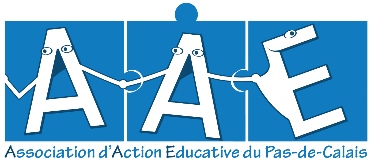 Association d’Action Educative du Pas de CalaisMaison des Sports du Département9 rue Jean Bart - 62143 ANGRES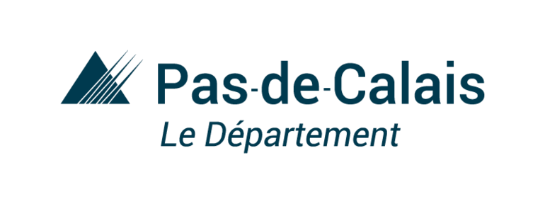  03.66.23.13.04.email : secretariat.aae@gmail.comSite internet : www.aae62.frCritères requis pour l’accès à l’aide départementale des associations de jeunesse Les Critères :Être adhérent à l’AAE62 et être à jour de la cotisationAccueillir un public de 6 à 25 ans ou organiser des actions en direction de ce publicProposer des activités de loisirs hebdomadaires (les activités concernant la compétition ne sont pas subventionnées).Les associations peuvent donc prétendre à un financement pour : du fonctionnement (matériels fongibles, petits matériels, …)de l’équipementdes formations pour les jeunes mais également pour les animateurs (sauf BAFA)des sorties pédagogiques dans le cadre d’un projetdes projets (actions)une aide au démarrage de 300 € pour les associations de moins d’un anune aide de 400 € pour les associations nouvellement adhérentesun projet innovant favorisant les cultures et les pratiques émergentesdes projets interculturels et internationauxATTENTION :Les actions suivantes ne sont pas subventionnées : évènements, organisation de repas, location de bus, sorties de loisirs, prise en charge des salaires.